เรียน      		ตามที่งาน....................................ได้จัดโครงการ....................................เมื่อวันที่......................... ณ.................................เพื่อ..............................................................................................................................นั้นบัดนี้การจัดโครงการดังกล่าวได้เสร็จสิ้นเป็นที่เรียบร้อย  โดยมีผู้เข้าร่วมโครงการจำนวนทั้งสิ้นจำนวน............คน จึงขอรายงานสรุปผลการดำเนินโครงการดังกล่าวตามเอกสารแนบ ทั้งนี้ได้แนบภาพถ่ายการดำเนินโครงการมาพร้อมนี้แล้วจึงเรียนมาเพื่อโปรดพิจารณา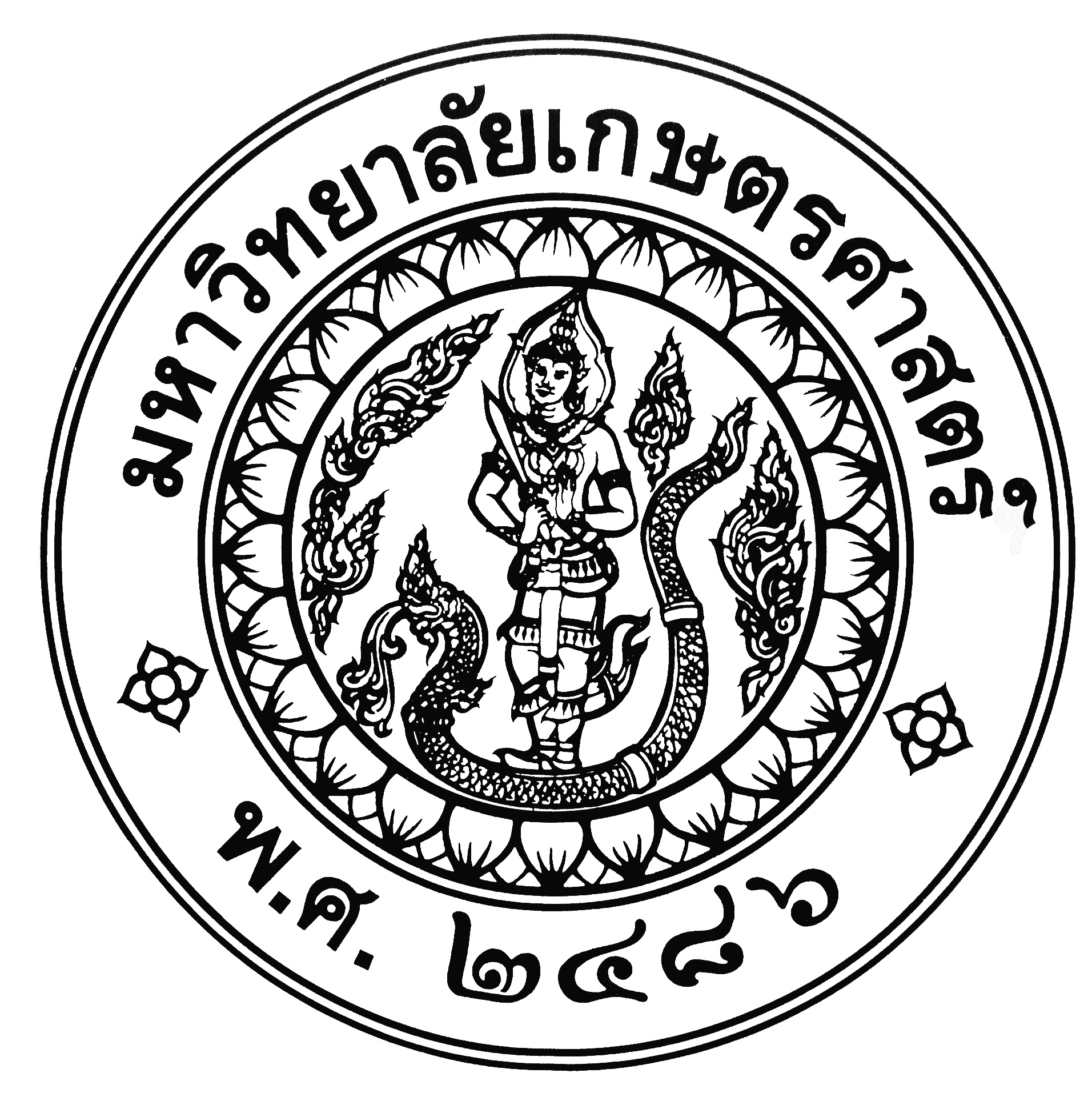 		 บันทึกข้อความ	  สำนักงานอธิการบดี  กองกิจการนิสิต     โทร.  618500		 บันทึกข้อความ	  สำนักงานอธิการบดี  กองกิจการนิสิต     โทร.  618500		 บันทึกข้อความ	  สำนักงานอธิการบดี  กองกิจการนิสิต     โทร.  618500 ศธ ๐๕๑๓.๑๐๑๐4/  ศธ ๐๕๑๓.๑๐๑๐4/  ศธ ๐๕๑๓.๑๐๑๐4/             มีนาคม  2564   สรุปผลการดำเนินโครงการ  โครงการ...............................   สรุปผลการดำเนินโครงการ  โครงการ...............................   สรุปผลการดำเนินโครงการ  โครงการ...............................   สรุปผลการดำเนินโครงการ  โครงการ...............................(...........................................)